SCARCROFT GOLF CLUB    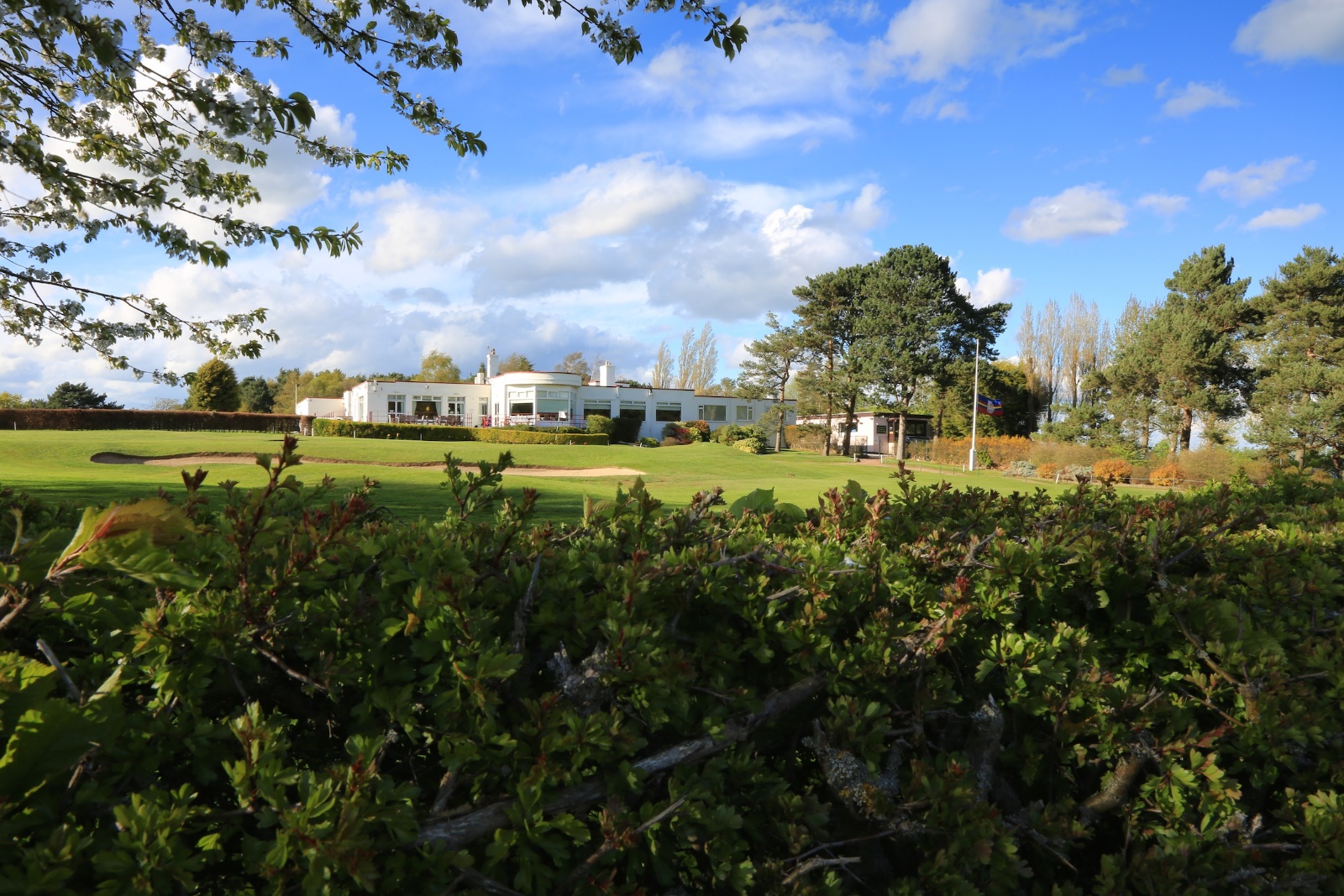 MENS SENIORS OPEN DAY(over 55)MONDAY 22nd JUNE 2020(TEE TIMES 8.00 A.M. TO 4.00 P.M.)ENTRY FEE £50 PER TEAMTAKE THIS OPPORTUNITY TO PLAY A TOP CLASS COURSEAND WIN SOME EXCELLENT PRIZESScarcroft Members are not allowed to play.    COMPETITION FORMAT:    18 HOLES – FOURBALL BETTER BALLHANDICAP LIMIT 24PLEASE BOOK EARLY TO AVOID DISAPPOINTMENTON LINE BOOKING AVAILABLE ENTRY FORMS AVAILABLE FROM YOUR CLUB SECRETARY OR FROM: -THE CLUB MANAGERSCARCROFT GOLF CLUBSCARCROFTTel no 0113 2892311Email: admin@scarcroftgolfclub.co.uk website: www.scarcroftgolfclub.co.uk CONGU ACTIVE HANDICAP CERTIFICATE MUST BE PRESENTED ON THE DAYSCARCROFT GOLF CLUB ENTRY FORMMENS SENIOR OPEN DAY(MAXIMUM HANDICAP 24)MONDAY 22nd JUNE 2020(Tee times 8.00 a.m. to 4.00p.m.)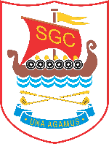                                 EMAIL ADDRESS……………………………………………………………..Player one………………………………………………………CDH Number………………………………Player two………………………………………………………CDH Number………………………………Player three……………………………………………………CDH Number………………………………Player four………………………………………………………CDH Number………………………………Entry fee of £50 per pair made payable to Scarcroft Golf Clubcheque to be sent to:Scarcroft Golf Club, Syke Lane, SCARCROFT, Leeds. LS14 3BQ   Tel no 0113 2892311BOOKING CONFIRMATION RECEIVED BY EMAIL VIA BRSCOMPLETE ENTRIES ACCEPTED IN ORDER OF RECEIPTACTIVE HANDICAP CERTIFICATES REQUIRED ON DAYNamesAddress  & Phone No of Player 1ClubH’capPref’d Start Time   am/pm1234